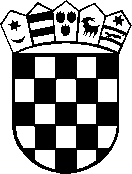                 REPUBLIKA HRVATSKAOPĆINSKO DRŽAVNO ODVJETNIŠTVO U SISKU                Sisak, Ferde Hefelea 57Broj: P-14/2023-4;          P-19/2023-4Sisak, 18. svibanj 2023.LjM/DPTemeljem članka 4. Uredbe o raspisivanju i provedbi javnog natječaja i internog oglasa u državnoj službi (Narodne novine, broj 78/17 i 89/19; u daljnjem tekstu: Uredbe) te sukladno Javnom natječaju broj: P-14/2023-4; P-19/2023-4 od 18. svibnja 2023. godine, za prijam u državnu službu na neodređeno vrijeme u Općinsko državno odvjetništvo u Sisku, oglašava se sljedeća          O B A V I J E S TI. Opis poslova radnog mjesta administrativnog referenta-upisničara-arhivara  Administrativni referent-upisničar-arhivar obavlja poslove uredskog poslovanja u arhivi sukladno propisima o unutarnjem poslovanju u državnim odvjetništvima, zaprima, sređuje i ulaže spise i drugu dokumentaciju, te provodi zakonski postupak čuvanja, arhiviranja i škartiranja spisa, brine o sigurnosti, čistoći i urednosti arhive, obavlja i druge uredske poslove po nalogu.II. Opis poslova radnog mjesta administrativnog referenta-upisničaraAdministrativni referent-upisničar obavlja poslove uredskog poslovanja u pisarnici sukladno propisima o unutarnjem poslovanju u državnim odvjetništvima, uvodi službenu poštu u odgovarajuće upisnike, obavlja poslove arhive, i druge potrebne uredske poslove.III. Podaci o plaći radnog mjestaPlaću službenika čini umnožak osnovice za izračun plaće i koeficijenta složenosti poslova radnog mjesta, uvećan za 0,5% za svaku navršenu godinu radnog staža.Koeficijent složenosti poslova za radno mjesto administrativnog referenta-upisničara-arhivara iznosi 0,898, a propisan je člankom 10., podstavkom Opći i administrativni poslovi, točkom 3. Uredbe o nazivima radnih mjesta i koeficijentima složenosti poslova u državnoj službi.Koeficijent složenosti poslova za radno mjesto administrativnog referenta-upisničara iznosi 0,898, a propisan je člankom 10., podstavkom Opći i administrativni poslovi, točkom 3. Uredbe o nazivima radnih mjesta i koeficijentima složenosti poslova u državnoj službi.IV. Sadržaj, način i pravila testiranjaProvjera znanja, sposobnosti i vještina kandidata te rezultata u dosadašnjem raduutvrđuje se putem testiranja i razgovora (intervjua). Testiranje i razgovor skandidatima provodi Komisija za provedbu javnog natječaja (u daljnjem tekstu:Komisija).Na testiranje se upućuju svi kandidati koji ispunjavaju formalne uvjete iz javnognatječaja, a čije su prijave pravodobne i potpune. Testiranje se sastoji od provjereznanja, sposobnosti i vještina bitnih za obavljanje poslova pojedinog radnog mjesta.A) Prva faza testiranja sastoji se od pisane provjere:a) poznavanja ustavnog ustrojstva Republike Hrvatske - pisani test (10 bodova),b) provjere znanja o organizaciji i načinu rada u državnom odvjetništvu - pisani test(10 bodova)Smatra se da je kandidat koji je ostvario najmanje 5 bodova iz svakog dijelatestiranja, zadovoljio na testiranju.Kandidati koji su ostvarili najbolje rezultate u ovoj fazi testiranja, i to 15 kandidata zasvako radno mjesto, upućuju se u drugu fazu testiranja. Ako je u ovoj fazi testiranjazadovoljilo manje od 15 kandidata, u sljedeću fazu postupka pozvat će se svikandidati koji su zadovoljili u ovoj fazi testiranja. Svi kandidati koji dijele 15. mjesto uovoj fazi testiranja pozvat će se u drugu fazu testiranja.B) Druga faza testiranja sastoji se od pisane provjere znanja rada na računalu:-znanje rada u MS Office okruženju;-znanje rada u MS Windows okruženju;-rad s računalom općenito.Smatra se da je kandidat koji je ostvario najmanje 5 bodova u provjeri znanja naračunalu, zadovoljio na testiranju.C) Razgovor (intervju) s KomisijomNa razgovor (intervju) pozvat će se kandidati koji su ostvarili ukupno najviše bodovau prvoj i drugoj fazi testiranja, i to 10 kandidata za svako radno mjesto. Ako je udrugoj fazi testiranja zadovoljilo manje od 10 kandidata, na intervju će se pozvati svikandidati koji su zadovoljili u drugoj fazi testiranja.Svi kandidati koji dijele 10. mjesto, nakon provedenog testiranja u prvoj i drugoj fazipozvat će se na intervju.Komisija u razgovoru s kandidatima utvrđuje znanja, sposobnosti i vještine, interese,profesionalne ciljeve i motivaciju kandidata za rad u državnoj službi te rezultateostvarene u njihovu dosadašnjem radu.Rezultati intervjua vrednuju se bodovima od 0 do 10. Smatra se da je kandidatzadovoljio na intervjuu ako je dobio najmanje 5 bodova.Raspored održavanja razgovora s Komisijom bit će utvrđen po završetku pisanogdijela testiranja i provjere rada na računalu, o čemu će kandidati biti obaviješteni.Pravila testiranjaTestiranju mogu pristupiti kandidati koji dođu u zakazano vrijeme i prije testiranjadokažu identitet važećom osobnom iskaznicom ili putovnicom.Testiranju ne mogu pristupiti kandidati koji ne mogu dokazati identitet, osobe koje neispunjavaju formalne uvjete natječaja, te osobe za koje se utvrdi da nisu podnijeleprijavu na javni natječaj za radno mjesto za koje se obavlja testiranje.Kandidat koji ne pristupi testiranju više se neće smatrati kandidatom u postupku.Nakon što se utvrdi identitet kandidata pristupit će se testiranju.Kandidati su dužni pridržavati se utvrđenog vremena i rasporeda testiranja.Za vrijeme testiranja kandidatima nije dozvoljeno:a) koristiti se bilo kakvom literaturom ili bilješkamab) koristiti mobitel ili druga komunikacijska sredstvac) napuštati prostoriju u kojoj se vrši provjera znanjad) razgovarati s ostalim kandidatima ili na drugi način remetiti mir i red.Zbog povrede navedenih pravila kandidat će biti udaljen s testiranja, a postignutirezultat Komisija neće priznati niti ocijeniti.V. Vrijeme i mjesto održavanja testiranja kandidataVrijeme i mjesto održavanja testiranja kandidata bit će objavljeni na web-straniciDržavnog odvjetništva Republike Hrvatske www.dorh.hr, najmanje pet dana prijedana određenog za testiranje.VI. Pravni izvori za pripremanje kandidata za testiranje1. Ustav Republike Hrvatske (Narodne novine, broj 56/90, 135/97, 8/98, 113/00,124/00, 28/01, 41/01, 55/01, 76/10, 85/10 i 5/14),2. Zakon o državnom odvjetništvu (Narodne novine, broj 67/18 i 21/22),3. Poslovnik državnog odvjetništva (Narodne novine, broj 128/19).					OPĆINSKO DRŽAVNO ODVJETNIŠTVO U SISKU 